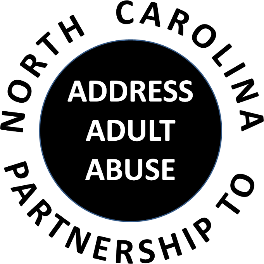 Triangle J Council of Government4307 Emperor Blvd., Suite 110Durham, NC Conference Call # 1 888 204-5984  Access Code 9641989#AGENDA11/7/20189:30 		Welcome, Introductions and Opening Comments – Nancy Warren		Review and approve Meeting Minutes – Laura Jett		Review and approve Treasurer’s Report – Pam Palmer10:00	Program:  Orange County SALT Program- Archie Daniel, Orange County Captain, Retired and Norma White, Director, Orange County Rural Alliance (OCRA)	11:00		BREAK11:15		Committee Sessions/Reports:We’re trying something different – after the break we’ll reconvene as a group and tackle a committee assignment altogether. This month we’ll be tackling “Advocacy” in preparation for the upcoming General Assembly long session. Look forward to some good discussion and ideas. 			12:15		Member Updates and Wrap-up12:30		Adjourn  NEXT GENERAL MEETING:  Wednesday, January 16, 2019, 9:30-12:30 at Triangle J Council of Government, Durham, NCSAVE THE DATE: NCP3A ANNUAL CONFERENCE MAY 15, 2019